HandoutDiagnostik von Ressourcen und Ressourcenaktivierung in der PsychotherapieEinführungWas bringt der Patient oder die Patientin mit?  Eigenheiten, Fähigkeiten und Fertigkeiten von PatientInnen im Mittelpunkt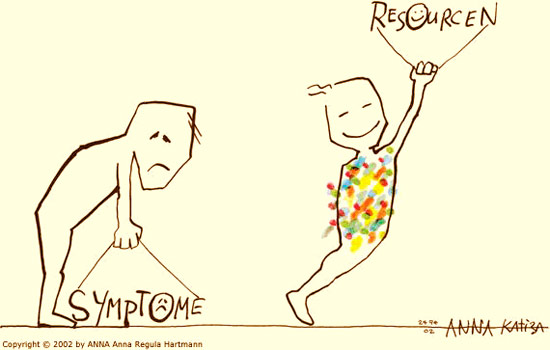 Wo liegen die Stärken im Patienten oder in der Patientin? Und wie diagnostiziert man sie?Der reine Fokus auf problematische Aspekte kann daran hindern, verschiedenste Handlungsmöglichkeiten zu durchdenken, weil man im negativen Denkmuster stecken bleibtRessourcenorientierung erst seit 2000 stärker Thema in der PsychotherapieforschungRessourcenaktivierung ist transdiagnostisch  störungsunspezifischUnd therapieschulenübergreifendWichtig: Ressourcen früh indizieren! Was sind Ressourcen?Synonyme oft: „Stärken“, „Potentiale“Definition nach Nestmann: „Letztlich alles, was von einer bestimmten Person in einer bestimmen Situation wertgeschätzt wird, kann als eine Ressource betrachtet werden“3 Ebenen von subjektiven und objektiven Ressourcen: extern, interpersonell und intrapersonellDrei verschiedene Typisierungen sozialer Unterstützung:Art der Unterstützung (emotional, praktisch, kognitiv)Operationalisierung (Häufigkeit oder Zufriedenheit  qualitativ und quantitativRichtung der Kommunikation (soziale Unterstützung geben oder nehmen)Therapeutische Beziehung soll auch soziale Unterstützung sein (bis zu einem gewissen Punkt – bis wann?)Stabile vs. Variable Ressourcen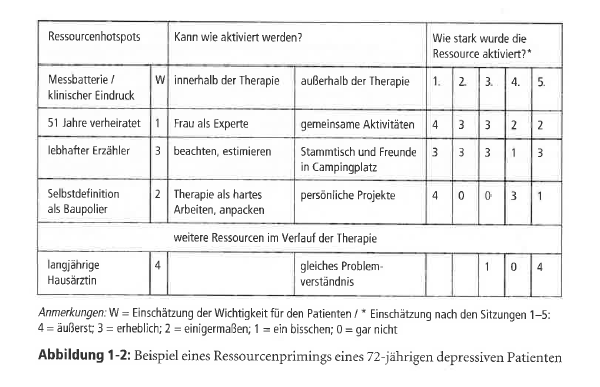 Diagnostik von Ressourcen Beispiel eines Ressourcenprimings:Instrumente zur Diagnostik von RessourcenBochumer RessourcenfragebogenWillutzki, Neumann und Koban (2005)Drei Suchbereiche für Ressourcenpotentiale: -allgemeine positive     Lebensbewältigung-erfolgreich bewältigte Krisen-aktueller Problembereichweitere Suchbereiche: Schwierigkeiten der Nutzung von Ressourcen auf Seite der PatientInnen und TherapeutInnen  Selbst- und Fremdeinschätzung von RessourcenStudie ergab, dass Personen bei Therapiebeginn angaben, deutlich weniger Ressourcen in Bezug auf die aktuelle Problematik aufzuweisen, als in Bezug auf die allgemeine Lebensbewältigungaußerhalb der aktuellen Problembereiche nach Ressourcen suchen und sie in die Therapie integrierenQualitative Diagnostik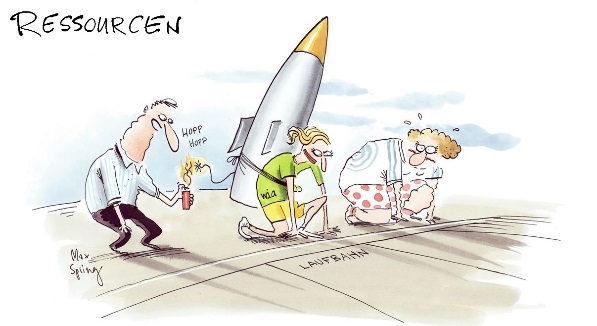 Die „Ressourcenzwiebel“Beruht auf denselben SuchbereichenSystematische Befragung, Beobachtung des/der Therapeut/inWelche Schwierigkeiten können bei der ressourcenorientierten Psychotherapie auftreten?Ressourcenanalyse kann zu stark von der unabdingbaren Konzeption des individuellen Falls ablenkenAufzwingen von Lösungen ist möglichZu spät thematisiert  früh und schrittweise einführenZiele zu hoch gesteckt  FrustrationsgefahrNeue Ressourcen krampfhaft suchen statt vorhandene zu nutzenWeitere Methoden:Wunderfragen:Was wäre, wenn das Problem nicht mehr da wäre? Woran würden Sie zuerst denken, was würden Sie machen wollen?Wer von den Außenstehenden würde als Erstes bemerken, dass Sie das Problem nicht mehr haben, und woran würden er/sie es bemerken?Ressourcenaktivierung im Psychodrama:Der innere HelferDer sichere OrtFazit:Ressourcenperspektive unabdingbar in der PsychotherapieSowohl qualitative als auch quantitative Diagnostik wichtig und vor allem Berücksichtigung auch der PatientInnensicht und nicht nur der des Therapeuten bzw. der Therapeutin  Selbst- UND FremdwahrnehmungLiteraturWillutzki, Ulrike & Teismann, Tobias (2013). Ressourcenaktivierung in der Psychotherapie. Göttingen: Hogrefe Verlag.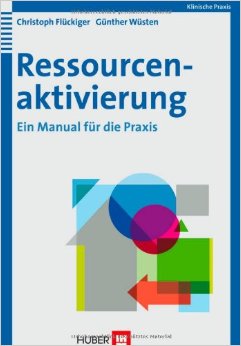 Röhrle, Bernd; Caspar, Franz; Schlottke, Peter F. (2007). Lehrbuch der klinisch-psychologischen Diagnostik. Kohlhammer Verlag.Flückiger, Christoph (2008). Ressourcenaktivierung: Ein Manual für die Praxis. Bern: Huber.